S3 Fig. ECT added to non-clozapine antipsychotic medications for treatment resistant schizophrenia: the Positive and Negative Syndrome Scale (PANSS) positive, negative and general psychopathology sub-scores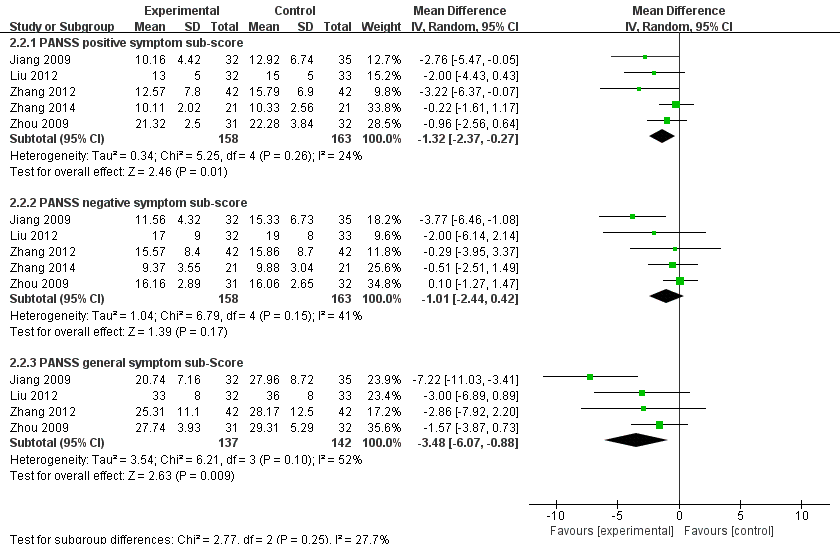 